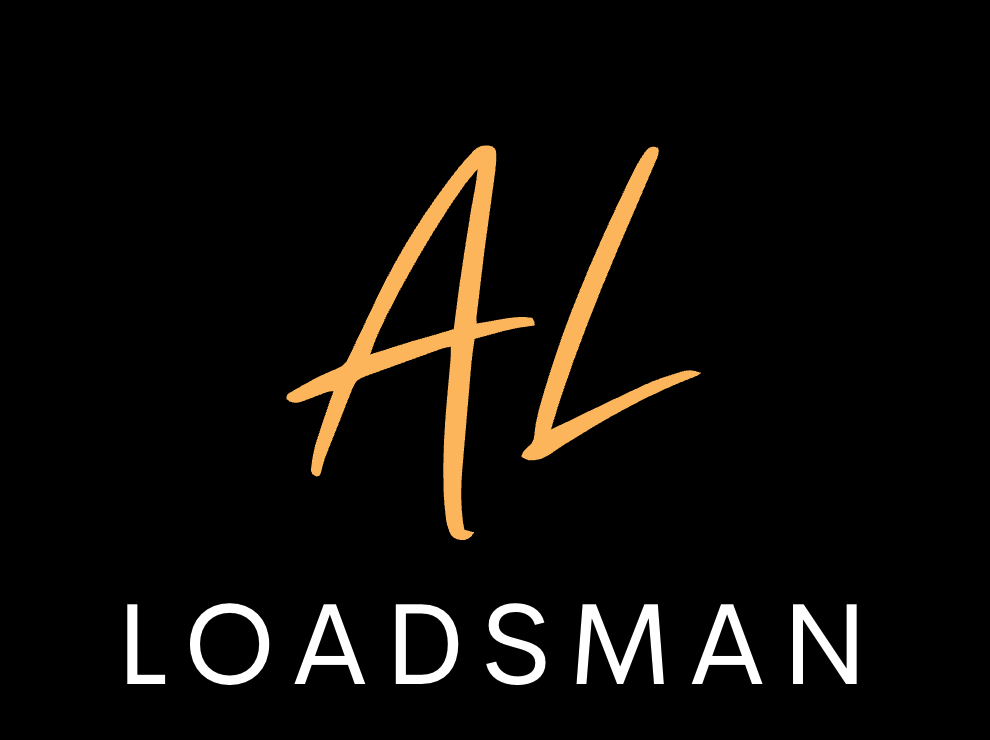 All Of Me - John Legend All Star - Smash Mouth Am I Wrong - Nico & VinzAt Last – Etta JamesBe My Girl - Jet Beautiful Day - U2Black bird - Beatles Black Or White – MJBrother - Matt Corby Can't Feel My Face - The WKNDCan't Help Falling In Love - Elvis 
CinemaCounting Stars - One RepublicCrash - Dave Mathews Crazy - Gnarls BarkleyCrying Shame – DieselDancing On My Own - Callum ScottEvery Little Thing She Does - Police (slow)Fall At Your Feet - Boy & Bear VersionFeeding Line - Boy & Bear Feel So Close - Calvin HarrisFeels Like Home - Train Fire & The Flood - Vance Joy Fly Me To The Moon Forever - Chris Brown Funky Music – Wild CherryGold On The Ceiling - Black Keys Here Comes The Sun - Beatles Ho Hey - Lumineers Hold Back The River - James Bay Hurt Somebody - Noah Kahan I Will Wait - Mumford & Sons If I Ain't Got you - Alicia Keys Lonely Boy - Black Keys Love Runs Out - One Republic Love Somebody Like You - Keith UrbanLove Your Self - JB 
Love Your Way - Powder FingerLover LoverMr Brightside- Killers 
Never Tear Us Apart On My Mind - Powder Finger  Only Love - Ben Howard Perfect - Ed Sheeran Resolution - Matt Corby Riptide - Vance Joy River - Leon Bridges Save Tonight - Eagle Eye CherrySay You Won't Let Go – James ArthurSeven Nation Army - White Stripes Shape Of You – EdSimple Things - Ziggy Alberts Skinny Love - Birdy Small Things - Blink 182Something I Need - One RepublicSomething Just Like this - Chain Smokers Stand By Me – Ben E KingSweet Disposition – Temper TrapSuperstition – Stevie WonderThere’s Nothing Holding Me Back – ShawnThese Days - Powder Finger  Thinking Out Loud - Ed SheeranTime Of Your Life - Green Day Uptown Funk - Bruno Use Somebody - Kings Of Leon  Valerie - Amy Wine House Vertigo - U2 Waiting On The World To Change – JMWake Me Up - Avicii With Or Without You - U2 Won't Let You Go - James MorrisonWonder Wall - Oasis XO - John Mayer Yellow - Cold Play You & Me - Life House You Found Me - The Fray